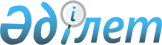 О бюджете города Алматы на 2018-2020 годы
					
			С истёкшим сроком
			
			
		
					Решение ХХV сессии маслихата города Алматы VI созыва от 13 декабря 2017 года № 182. Зарегистрировано Департаментом юстиции города Алматы 22 декабря 2017 года № 1440. Прекращено действие в связи с истечением срока
      В соответствии с пунктом 2 статьи 8 Бюджетного кодекса Республики Казахстан от 4 декабря 2008 года, статьями 6, 7 Закона Республики Казахстан от 23 января 2001 года "О местном государственном управлении и самоуправлении в Республике Казахстан", Законом Республики Казахстан от 30 ноября 2017 года "О республиканском бюджете на 2018-2020 годы", постановлением Правительства Республики Казахстан от 7 декабря 2017 года № 823 "О реализации Закона Республики Казахстан "О республиканском бюджете на 2018-2020 годы", маслихат города Алматы VI-го созыва РЕШИЛ:
      1. Утвердить бюджет города Алматы на 2018-2020 годы согласно приложениям 1, 2 и 3 к настоящему решению, в том числе на 2018 год в следующих объемах:
      1) доходы – 483 372 775,4 тысяч тенге, в том числе по:
      налоговым поступлениям – 402 840 554 тысяч тенге;
      неналоговым поступлениям – 5 129 779,4 тысяч тенге;
      поступлениям от продажи основного капитала – 7 970 499 тысяч тенге;
      поступлениям трансфертов – 67 431 943 тысяч тенге;
      2) затраты – 489 374 800,9 тысяч тенге;
      3) чистое бюджетное кредитование – 10 078 691 тысяч тенге.
      4) сальдо по операциям с финансовыми активами – 31 903 401 тысяч тенге, в том числе:
      приобретение финансовых активов – 34 514 900 тысяч тенге;
      5) дефицит бюджета – -47 984 117,5 тысяча тенге;
      6) финансирование дефицита бюджета – 47 984 117,5 тысяч тенге.
      Сноска. Пункт 1 с изменениями, внесенными решениями маслихата города Алматы от 17.04.2018 № 200 (вводится в действие с 01.01.2018); от 24.05.2018 № 228 (вводится в действие с 01.01.2018); от 17.07.2018 № 240 (вводится в действие с 01.01.2018); от 28.09.2018 № 274 (вводится в действие с 01.01.2018); от 21.11.2018 № 281 (вводится в действие с 01.01.2018); от 13.12.2018 № 293 (вводится в действие с 01.01.2018).


      2. Установить, что доходы бюджета города Алматы формируются за счет следующих налогов и сборов:
      индивидуального подоходного налога;
      социального налога;
      налога на имущество юридических лиц и индивидуальных предпринимателей;
      налога на имущество физических лиц;
      земельного налога;
      налога на транспортные средства с юридических лиц;
      налога на транспортные средства с физических лиц;
      единого земельного налога;
      акцизов на все виды спирта и (или) виноматериала, алкогольной продукции, произведенных на территории Республики Казахстан;
      акцизов на бензин (за исключением авиационного) и дизельное топливо, произведенных на территории Республики Казахстан;
      платы за пользование водными ресурсами поверхностных источников;
      платы за пользование земельными участками;
      платы за эмиссии в окружающую среду;
      лицензионного сбора за право занятия отдельными видами деятельности;
      сбора с аукционов;
      платы за размещение наружной (визуальной) рекламы на открытом пространстве за пределами помещений в городах республиканского значения, столице и на транспортных средствах, зарегистрированных в городе республиканского значения;
      регистрационного сбора, зачисляемого в местный бюджет;
      фиксированного налога;
      государственной пошлины, зачисляемой в местный бюджет.
      3. Доходы бюджета города Алматы формируются также за счет следующих неналоговых поступлений и поступлений от продажи основного капитала:
      части чистого дохода коммунальных государственных предприятий;
      дивидендов на государственные пакеты акций, находящихся в коммунальной собственности;
      доходов на доли участия в юридических лицах, находящихся в коммунальной собственности;
      доходов от аренды имущества, находящегося в коммунальной собственности города республиканского значения;
      доходов от аренды жилищ из жилищного фонда, находящегося в коммунальной собственности города республиканского значения;
      вознаграждений по бюджетным кредитам, выданным из местного бюджета специализированным организациям;
      от реализации услуг, предоставляемых государственными учреждениями, финансируемыми из местного бюджета;
      возврата неиспользованных средств, ранее полученных из местного бюджета;
      других неналоговых поступлений в местный бюджет;
      от продажи гражданам квартир;
      от продажи земельных участков;
      платы за продажу права аренды земельных участков.
      4. Установить, что налоговые, неналоговые платежи, поступления от продажи основного капитала, погашение бюджетных кредитов, зачисляются полностью на счет городского бюджета в казначействе города Алматы.
      5. Утвердить объем бюджетных изъятий в республиканский бюджет на 2018 год в сумме 102 907 355 тысяч тенге.
      В случае недовыполнения доходной части бюджета города Алматы бюджетные изъятия в республиканский бюджет производить ежемесячно, пропорционально проценту исполнения доходной части городского бюджета.
      6. Утвердить в бюджете города расходы на государственные услуги общего характера в сумме 10 033 508 тысяч тенге.
      Сноска. Пункт 6 с изменениями, внесенными решениями маслихата города Алматы от 17.04.2018 № 200 (вводится в действие с 01.01.2018); от 24.05.2018 № 228 (вводится в действие с 01.01.2018); от 17.07.2018 № 240 (вводится в действие с 01.01.2018) ); от 28.09.2018 № 274 (вводится в действие с 01.01.2018); от 21.11.2018 № 281 (вводится в действие с 01.01.2018); от 13.12.2018 № 293 (вводится в действие с 01.01.2018).


      7. Утвердить расходы на оборону в размере 2 596 518 тысячи тенге. 
      Сноска. Пункт 7 с изменениями, внесенными решениями маслихата города Алматы от 17.04.2018 № 200 (вводится в действие с 01.01.2018); от 24.05.2018 № 228 (вводится в действие с 01.01.2018); от 17.07.2018 № 240 (вводится в действие с 01.01.2018) ); от 28.09.2018 № 274 (вводится в действие с 01.01.2018); от 21.11.2018 № 281 (вводится в действие с 01.01.2018); от 13.12.2018 № 293 (вводится в действие с 01.01.2018).


      8. Утвердить расходы по обеспечению общественного порядка, безопасности, правовой, судебной, уголовно-исполнительной деятельности в сумме 16 675 372 тысячи тенге. 
      Сноска. Пункт 8 с изменениями, внесенными решениями маслихата города Алматы от 17.04.2018 № 200 (вводится в действие с 01.01.2018); от 24.05.2018 № 228 (вводится в действие с 01.01.2018); от 17.07.2018 № 240 (вводится в действие с 01.01.2018) ); от 28.09.2018 № 274 (вводится в действие с 01.01.2018); от 21.11.2018 № 281 (вводится в действие с 01.01.2018); от 13.12.2018 № 293 (вводится в действие с 01.01.2018).


      9. Утвердить расходы на образование в сумме 104 350 674 тысяч тенге.
      Сноска. Пункт 9 с изменениями, внесенными решениями маслихата города Алматы от 17.04.2018 № 200 (вводится в действие с 01.01.2018); от 24.05.2018 № 228 (вводится в действие с 01.01.2018); от 17.07.2018 № 240 (вводится в действие с 01.01.2018) ); от 28.09.2018 № 274 (вводится в действие с 01.01.2018); от 21.11.2018 № 281 (вводится в действие с 01.01.2018); от 13.12.2018 № 293 (вводится в действие с 01.01.2018).


      10. Утвердить расходы на здравоохранение в сумме 17 181 407 тысяч тенге.
      Сноска. Пункт 10 с изменениями, внесенными решениями маслихата города Алматы от 17.04.2018 № 200 (вводится в действие с 01.01.2018); от 24.05.2018 № 228 (вводится в действие с 01.01.2018); от 17.07.2018 № 240 (вводится в действие с 01.01.2018) ); от 28.09.2018 № 274 (вводится в действие с 01.01.2018); от 21.11.2018 № 281 (вводится в действие с 01.01.2018); от 13.12.2018 № 293 (вводится в действие с 01.01.2018).


      11. Утвердить расходы на социальную помощь и социальное обеспечение в сумме 19 743 759 тысяч тенге.
      Сноска. Пункт 11 с изменениями, внесенными решениями маслихата города Алматы от 17.04.2018 № 200 (вводится в действие с 01.01.2018); от 24.05.2018 № 228 (вводится в действие с 01.01.2018); от 17.07.2018 № 240 (вводится в действие с 01.01.2018) ); от 28.09.2018 № 274 (вводится в действие с 01.01.2018); от 21.11.2018 № 281 (вводится в действие с 01.01.2018); от 13.12.2018 № 293 (вводится в действие с 01.01.2018).


      12. Утвердить расходы на жилищно-коммунальное хозяйство в сумме 92 229 516 тысяч тенге.
      Сноска. Пункт 12 с изменениями, внесенными  решениями маслихата города Алматы от 17.04.2018 № 200 (вводится в действие с 01.01.2018); от 24.05.2018 № 228 (вводится в действие с 01.01.2018); от 17.07.2018 № 240 (вводится в действие с 01.01.2018) ); от 28.09.2018 № 274 (вводится в действие с 01.01.2018); от 21.11.2018 № 281 (вводится в действие с 01.01.2018); от 13.12.2018 № 293 (вводится в действие с 01.01.2018).


      13. Утвердить расходы на культуру, спорт, туризм и информационное пространство в сумме 23 782 244 тысяч тенге.
      Сноска. Пункт 13 с изменениями, внесенными решениями маслихата города Алматы от 17.04.2018 № 200 (вводится в действие с 01.01.2018); от 24.05.2018 № 228 (вводится в действие с 01.01.2018); от 17.07.2018 № 240 (вводится в действие с 01.01.2018) ); от 28.09.2018 № 274 (вводится в действие с 01.01.2018); от 21.11.2018 № 281 (вводится в действие с 01.01.2018); от 13.12.2018 № 293 (вводится в действие с 01.01.2018).


      14. Утвердить расходы на топливно-энергетический комплекс и недропользование в сумме 5 592 741 тысяч тенге.
      Сноска. Пункт 14 с изменениями, внесенными  решениями маслихата города Алматы от 17.04.2018 № 200 (вводится в действие с 01.01.2018); от 24.05.2018 № 228 (вводится в действие с 01.01.2018); от 17.07.2018 № 240 (вводится в действие с 01.01.2018) ); от 28.09.2018 № 274 (вводится в действие с 01.01.2018); от 21.11.2018 № 281 (вводится в действие с 01.01.2018).


      15. Утвердить расходы на сельское, водное, лесное, рыбное хозяйство, особо охраняемые природные территории, охрана окружающей среды и животного мира, земельные отношения в сумме 11 543 916 тысяч тенге.
      Сноска. Пункт 15 с изменениями, внесенными  решениями маслихата города Алматы от 17.04.2018 № 200 (вводится в действие с 01.01.2018); от 24.05.2018 № 228 (вводится в действие с 01.01.2018); от 17.07.2018 № 240 (вводится в действие с 01.01.2018) ); от 28.09.2018 № 274 (вводится в действие с 01.01.2018); от 21.11.2018 № 281 (вводится в действие с 01.01.2018); от 13.12.2018 № 293 (вводится в действие с 01.01.2018).


      16. Утвердить расходы на промышленность, архитектурную, градостроительную и строительную деятельность в сумме 6 354 539 тысяч тенге.
      Сноска. Пункт 16 с изменениями, внесенными  решениями маслихата города Алматы от 17.04.2018 № 200 (вводится в действие с 01.01.2018); от 24.05.2018 № 228 (вводится в действие с 01.01.2018); от 17.07.2018 № 240 (вводится в действие с 01.01.2018) ); от 28.09.2018 № 274 (вводится в действие с 01.01.2018); от 21.11.2018 № 281 (вводится в действие с 01.01.2018); от 21.11.2018 № 281 (вводится в действие с 01.01.2018); от 13.12.2018 № 293 (вводится в действие с 01.01.2018).


      17. Утвердить расходы на транспорт и коммуникации в сумме 64 244 647 тысяч тенге.
      Сноска. Пункт 17 с изменениями, внесенными  решениями маслихата города Алматы от 17.04.2018 № 200 (вводится в действие с 01.01.2018); от 24.05.2018 № 228 (вводится в действие с 01.01.2018); от 17.07.2018 № 240 (вводится в действие с 01.01.2018) ); от 28.09.2018 № 274 (вводится в действие с 01.01.2018); от 21.11.2018 № 281 (вводится в действие с 01.01.2018); от 13.12.2018 № 293 (вводится в действие с 01.01.2018).


      18. Утвердить расходы на прочие расходы в сумме 39 287 303 тысяч тенге.
      Сноска. Пункт 18 с изменениями, внесенными  решениями маслихата города Алматы от 17.04.2018 № 200 (вводится в действие с 01.01.2018); от 24.05.2018 № 228 (вводится в действие с 01.01.2018); от 17.07.2018 № 240 (вводится в действие с 01.01.2018) ); от 28.09.2018 № 274 (вводится в действие с 01.01.2018); от 21.11.2018 № 281 (вводится в действие с 01.01.2018); от 13.12.2018 № 293 (вводится в действие с 01.01.2018).


      19. Утвердить резерв местного исполнительного органа в сумме 7 487 610 тысяч тенге.
      20. Утвердить перечень местных бюджетных программ, не подлежащих секвестру в процессе исполнения местного бюджета на 2018 год, согласно приложению 4 к настоящему решению.
      21. Департаменту государственных доходов по городу Алматы обеспечить своевременное и полное поступление в бюджет налогов, неналоговых сборов и других обязательных платежей.
      22. Аппарату маслихата города Алматы обеспечить государственную регистрацию настоящего решения в органах юстиции с последующим опубликованием в официальных периодических печатных изданиях, а также в эталонном контрольном банке нормативных правовых актов Республики Казахстан и на интернет-ресурсе.
      23. Контроль за исполнением настоящего решения возложить на председателя постоянной комиссии по экономике и бюджету маслихата города Алматы С. Козлова и заместителя акима города Алматы А. Жунусову (по согласованию). 
      24. Настоящее решение вводится в действие с 1 января 2018 года. Бюджет города Алматы на 2018 год
      Сноска. Приложение 1 – в редакции решения маслихата города Алматы от 13.12.2018 № 293 (вводится в действие с 01.01.2018). Бюджет города Алматы на 2019 год Бюджет города Алматы на 2020 год Перечень местных бюджетных программ,
не подлежащих секвестру в процессе исполнения
местного бюджета на 2018 год
					© 2012. РГП на ПХВ «Институт законодательства и правовой информации Республики Казахстан» Министерства юстиции Республики Казахстан
				
      Председатель XXV-й сессиимаслихата города АлматыVI-го созыва

А. Толепов

      Секретарьмаслихата города АлматыVI-го созыва

К. Казанбаев
Приложение 1
к решению XXV-й
сессии маслихата
города Алматы
VI-го го созыва
от 13 декабря 2017 года
№ 182
Категория
Категория
Категория
Категория
Категория
Сумма, тыс.тенге
Класс Наименование
Класс Наименование
Класс Наименование
Класс Наименование
Сумма, тыс.тенге
Подкласс
Подкласс
Подкласс
Сумма, тыс.тенге
Специфика
Специфика
Сумма, тыс.тенге
1
1
1
1
2
3
I. Доходы
483 372 775,4
1
Налоговые поступления
402 840 554
01
Подоходный налог 
207 352 269
2
Индивидуальный подоходный налог
207 352 269
03
Социальный налог
128 200 000
1
Социальный налог
128 200 000
04
Налоги на собственность
42 872 526
1
Налоги на имущество
27 227 752
3
Земельный налог
3 113 072
4
Налог на транспортные средства
12 527 780
5
Единый земельный налог
3 922
05
Внутренние налоги на товары, работы и услуги
19 045 759
2
Акцизы
11 033 402
3
Поступления за использование природных и других ресурсов
2 222 078
4
Сборы за ведение предпринимательской и профессиональной деятельности
5 334 863
5
Налог на игорный бизнес
455 416
07
Прочие налоги 
900 000
1
Прочие налоги 
900 000
08
Обязательные платежи, взимаемые за совершение юридически значимых действий и(или) выдачу документов уполномоченными на то государственными органами или должностными лицами
4 470 000
1
Государственная пошлина
4 470 000
2
Неналоговые поступления
5 129 779,4
01
Доходы от государственной собственности
989 928
1
Поступления части чистого дохода государственных предприятий
59 461
4
Доходы на доли участия в юридических лицах, находящиеся в государственной собственности
43 128
5
Доходы от аренды имущества, находящегося в государственной собственности
876 600
7
Вознаграждения по кредитам, выданным из государственного бюджета
10 739
04
Штрафы, пени, санкции, взыскания, налагаемые государственными учреждениями, финансируемыми из государственного бюджета, а также содержащимися и финансируемыми из бюджета (сметы расходов) Национального Банка Республики Казахстан
2 507 425
1
Штрафы, пени, санкции, взыскания, налагаемые государственными учреждениями, финансируемыми из государственного бюджета, а также содержащимися и финансируемыми из бюджета (сметы расходов) Национального Банка Республики Казахстан
2 507 425
06
Административные штрафы, пени, санкции, взыскания, налагаемые департаментами внутренних дел областей, города республиканского значения, столицы, их территориальными подразделениями, финансируемые из местного бюджета
2 507 425
06
Прочие неналоговые поступления
1 632 426,4
1
Прочие неналоговые поступления
1 632 426,4
3
Поступления от продажи основного капитала
7 970 499
01
Продажа государственного имущества, закрепленного за государственными учреждениями
5 226 795
1
Продажа государственного имущества, закрепленного за государственными учреждениями
5 226 795
03
Продажа земли и нематериальных активов
2 743 704
1
Продажа земли 
2 311 412
2
Продажа нематериальных активов
432 292
4
Поступления трансфертов
67 431 943
02
Трансферты из вышестоящих органов государственного управления
67 431 943
1
Трансферты из республиканского бюджета
67 431 943
Функциональная группа
Функциональная группа
Функциональная группа
Функциональная группа
Функциональная группа
Сумма, тыс.тенге
Функциональная подгруппа
Функциональная подгруппа
Функциональная подгруппа
Функциональная подгруппа
Сумма, тыс.тенге
Администратор бюджетных программ
Администратор бюджетных программ
Администратор бюджетных программ
Сумма, тыс.тенге
Программа
Программа
Сумма, тыс.тенге
Наименование
Сумма, тыс.тенге
II. Затраты
489 374 800,9
01
Государственные услуги общего характера
10 033 508
111
Аппарат маслихата города республиканского значения, столицы
82 832
001
Услуги по обеспечению деятельности маслихата города республиканского значения, столицы
81 959
003
Капитальные расходы государственного органа
873
121
Аппарат акима города республиканского значения, столицы
2 102 455
001
Услуги по обеспечению деятельности акима города республиканского значения, столицы
1 670 544
003
Капитальные расходы государственного органа
371 984
013
Обеспечение деятельности Ассамблеи народа Казахстана города республиканского значения, столицы
59 927
123
Аппарат акима района в городе, города районного значения, поселка, села, сельского округа
1 434 251
001
Услуги по обеспечению деятельности акима района в городе, города районного значения, поселка, села, сельского округа
1 374 478
022
Капитальные расходы государственного органа
59 773
379
Ревизионная комиссия города республиканского значения, столицы
248 434
001
Услуги по обеспечению деятельности ревизионной комиссии города республиканского значения, столицы
230 907
003
Капитальные расходы государственного органа
17 527
356
Управление финансов города республиканского значения, столицы
374 015
001
Услуги по реализации государственной политики в области исполнения местного бюджета и управления коммунальной собственностью
283 244
003
Проведение оценки имущества в целях налогообложения
60 218
010
Приватизация, управление коммунальным имуществом, постприватизационная деятельность и регулирование споров, связанных с этим
4 849
011
Учет, хранение, оценка и реализация имущества, поступившего в коммунальную собственность
18 863
014
Капитальные расходы государственного органа
6 841
357
Управление экономики и бюджетного планирования города республиканского значения, столицы
373 044
001
Услуги по реализации государственной политики в области формирования и развития экономической политики, системы государственного планирования 
361 843
004
Капитальные расходы государственного органа
11 201
369
Управление по делам религий города республиканского значения, столицы
425 007
001
Услуги по реализации государственной политики в области религиозной деятельности на местном уровне
404 993
003
Капитальные расходы государственного органа 
4 014
005
Изучение и анализ религиозной ситуации в регионе
16 000
373
Управление строительства города республиканского значения, столицы
4 993 470
061
Развитие объектов государственных органов
4 993 470
02
Оборона
2 596 518
121
Аппарат акима города республиканского значения, столицы
70 912
010
Мероприятия в рамках исполнения всеобщей воинской обязанности
61 878
011
Подготовка территориальной обороны и территориальная оборона города республиканского значения, столицы
9 034
121
Аппарат акима города республиканского значения, столицы
1 447 291
014
Предупреждение и ликвидация чрезвычайных ситуаций масштаба города республиканского значения, столицы
1 177 201
015
Проведение работ по инженерной защите населения, объектов и территорий от природных стихийных бедствий 
270 090
373
Управление строительства города республиканского значения, столицы
44 290
030
Развитие объектов мобилизационной подготовки и чрезвычайных ситуаций
44 290
387
Территориальный орган, уполномоченных органов в области чрезвычайных ситуаций природного и техногенного характера, Гражданской обороны, финансируемый из бюджета города республиканского значения, столицы
1 034 025
003
Капитальные расходы территориального органа и подведомственных государственных учреждений
720 555
004
Мероприятия гражданской обороны города республиканского значения, столицы
313 470
03
Общественный порядок, безопасность, правовая, судебная, уголовно-исполнительная деятельность
16 675 372
352
Исполнительный орган внутренних дел, финансируемый из бюджета города республиканского значения, столицы
12 720 179
001
Услуги по реализации государственной политики в области обеспечения охраны общественного порядка и безопасности на территории города республиканского значения, столицы
10 975 427
003
Поощрение граждан, участвующих в охране общественного порядка
18 000
007
Капитальные расходы государственного органа
1 533 138
012
Услуги по размещению лиц, не имеющих определенного места жительства и документов
108 444
013
Организация содержания лиц, арестованных в административном порядке
38 733
014
Организация содержания служебных животных 
46 437
373
Управление строительства города республиканского значения, столицы
474 393
021
Строительство объектов общественного порядка и безопасности
474 393
348
Управление пассажирского транспорта и автомобильных дорог города республиканского значения, столицы
3 480 800
004
Обеспечение безопасности дорожного движения в населенных пунктах
3 480 800
04
Образование
104 350 674
123
Аппарат акима района в городе, города районного значения, поселка, села, сельского округа
17 682 620
004
Обеспечение деятельности организаций дошкольного воспитания и обучения
1 825 045
041
Реализация государственного образовательного заказа в дошкольных организациях образования
15 857 575
373
Управление строительства города республиканского значения, столицы
3 799 655
006
Сейсмоусиление детских дошкольных организаций в городе Алматы
54 155
037
Строительство и реконструкция объектов дошкольного воспитания и обучения
3 745 500
360
Управление образования города республиканского значения, столицы
50 086 372
003
Общеобразовательное обучение
43 978 302
004
Общеобразовательное обучение по специальным образовательным программам
2 593 997
005
Общеобразовательное обучение одаренных детей в специализированных организациях образования
1 855 873
008
Дополнительное образование для детей
1 635 573
019
Присуждение грантов государственным учреждениям образования города республиканского значения, столицы за высокие показатели работы
22 627
373
Управление строительства города республиканского значения, столицы
8 391 394
027
Сейсмоусиление организаций среднего образования в городе Алматы
2 921 816
028
Строительство и реконструкция объектов начального, основного среднего и общего среднего образования
5 469 578
381
Управление физической культуры и спорта города республиканского значения, столицы
2 480 758
006
Дополнительное образование для детей и юношества по спорту
2 085 990
007
Общеобразовательное обучение одаренных в спорте детей в специализированных организациях образования
394 768
353
Управление здравоохранения города республиканского значения, столицы
305 937
043
Подготовка специалистов в организациях технического и профессионального, послесреднего образования
305 937
360
Управление образования города республиканского значения, столицы
12 866 467
018
Организация профессионального обучения
18 601
024
Подготовка специалистов в организациях технического и профессионального образования
12 847 866
352
Исполнительный орган внутренних дел, финансируемый из бюджета города республиканского значения, столицы
1 591
006
Повышение квалификации и переподготовка кадров
1 591
353
Управление здравоохранения города республиканского значения, столицы
244 459
003
Повышение квалификации и переподготовка кадров
244 459
360
Управление образования города республиканского значения, столицы
2 127 245
038
Повышение квалификации, подготовка и переподготовка кадров в рамках Программы развития продуктивной занятости и массового предпринимательства
2 127 245
360
Управление образования города республиканского значения, столицы
6 364 176
001
Услуги по реализации государственной политики на местном уровне в области образования 
207 057
006
Информатизация системы образования в государственных учреждениях образования города республиканского значения, столицы
1 488 303
007
Приобретение и доставка учебников, учебно-методических комплексов для государственных учреждений образования города республиканского значения, столицы
2 989 309
009
Проведение школьных олимпиад, внешкольных мероприятий и конкурсов масштаба города республиканского значения, столицы
352 876
011
Капитальные расходы государственного органа
11 966
013
Обследование психического здоровья детей и подростков и оказание психолого-медико-педагогической консультативной помощи населению
278 557
014
Реабилитация и социальная адаптация детей и подростков с проблемами в развитии
124 478
021
Ежемесячные выплаты денежных средств опекунам (попечителям) на содержание ребенка-сироты (детей-сирот), и ребенка (детей), оставшегося без попечения родителей
262 171
027
Выплата единовременных денежных средств казахстанским гражданам, усыновившим (удочерившим) ребенка (детей)-сироту и ребенка (детей), оставшегося без попечения родителей
5 792
067
Капитальные расходы подведомственных государственных учреждений и организаций
643 667
05
Здравоохранение
17 181 407
353
Управление здравоохранения города республиканского значения, столицы
1 720 951
006
Услуги по охране материнства и детства
196 092
007
Пропаганда здорового образа жизни
178 400
041
Дополнительное обеспечение гарантированного объема бесплатной медицинской помощи по решению местных представительных органов города республиканского значения, столицы
1 346 459
373
Управление строительства города республиканского значения, столицы
6 807 417
009
Сейсмоусиление объектов здравоохранения в городе Алматы
93 543
038
Строительство и реконструкция объектов здравоохранения
6 713 874
353
Управление здравоохранения города республиканского значения, столицы
2 652 045
027
Централизованный закуп и хранение вакцин и других медицинских иммунобиологических препаратов для проведения иммунопрофилактики населения
2 652 045
353
Управление здравоохранения города республиканского значения, столицы
198 325
039
Оказание амбулаторно-поликлинических услуг и медицинских услуг субъектами сельского здравоохранения, за исключением оказываемой за счет средств республиканского бюджета, и оказание услуг Call-центрами
198 325
353
Управление здравоохранения города республиканского значения, столицы
31 148
029
Базы спецмедснабжения города республиканского значения, столицы
31 148
353
Управление здравоохранения города республиканского значения, столицы
5 771 521
001
Услуги по реализации государственной политики на местном уровне в области здравоохранения
212 423
008
Реализация мероприятий по профилактике и борьбе со СПИД в Республике Казахстан
74 568
016
Обеспечение граждан бесплатным или льготным проездом за пределы населенного пункта на лечение
5 572
018
Информационно-аналитические услуги в области здравоохранения
136 411
030
Капитальные расходы государственного органа
10 973
033
Капитальные расходы медицинских организаций здравоохранения
5 331 574
06
Социальная помощь и социальное обеспечение
19 743 759
355
Управление занятости и социальных программ города республиканского значения, столицы
2 488 265
002
Предоставление специальных социальных услуг для престарелых и инвалидов в медико-социальных учреждениях (организациях) общего типа, в центрах оказания специальных социальных услуг, в центрах социального обслуживания
508 026
006
Государственная адресная социальная помощь
142 869
020
Предоставление специальных социальных услуг для инвалидов с психоневрологическими заболеваниями, в психоневрологических медико-социальных учреждениях (организациях), в центрах оказания специальных социальных услуг, в центрах социального обслуживания
1 054 101
021
Предоставление специальных социальных услуг для престарелых, инвалидов, в том числе детей-инвалидов, в реабилитационных центрах
264 760
022
Предоставление специальных социальных услуг для детей-инвалидов с психоневрологическими патологиями в детских психоневрологических медико-социальных учреждениях (организациях), в центрах оказания специальных социальных услуг, в центрах социального обслуживания
518 509
360
Управление образования города республиканского значения, столицы
809 899
016
Социальное обеспечение сирот, детей, оставшихся без попечения родителей
731 583
037
Социальная реабилитация
78 316
373
Управление строительства города республиканского значения, столицы
1 587 727
039
Строительство и реконструкция объектов социального обеспечения
1 587 727
123
Аппарат акима района в городе, города районного значения, поселка, села, сельского округа
412 314
003
Оказание социальной помощи нуждающимся гражданам на дому
412 314
348
Управление пассажирского транспорта и автомобильных дорог города республиканского значения, столицы
5 046 734
017
Социальная поддержка отдельных категорий граждан в виде льготного, бесплатного проезда на городском общественном транспорте (кроме такси) по решению местных представительных органов
5 046 734
355
Управление занятости и социальных программ города республиканского значения, столицы
7 258 929
003
Программа занятости
2 088 067
007
Оказание жилищной помощи
42 664
008
Социальная помощь отдельным категориям нуждающихся граждан по решениям местных представительных органов
1 174 352
009
Социальная поддержка инвалидов
1 903 205
015
Обеспечение нуждающихся инвалидов обязательными гигиеническими средствами, предоставление социальных услуг индивидуального помощника для инвалидов первой группы, имеющих затруднение в передвижении, и специалиста жестового языка для инвалидов по слуху в соответствии с индивидуальной программой реабилитации инвалида
1 370 467
016
Социальная адаптация лиц, не имеющих определенного местожительства
132 150
018
Оказание социальной помощи нуждающимся гражданам на дому
199 748
030
Обеспечение деятельности центров занятости
348 276
355
Управление занятости и социальных программ города республиканского значения, столицы
1 988 544
001
Услуги по реализации государственной политики на местном уровне в области обеспечения занятости и реализации социальных программ для населения
712 757
013
Оплата услуг по зачислению, выплате и доставке пособий и других социальных выплат
12 810
019
Размещение государственного социального заказа в неправительственных организациях
529 610
026
Капитальные расходы государственного органа
35 213
028
Услуги лицам из групп риска, попавшим в сложную ситуацию вследствие насилия или угрозы насилия
86 862
045
Реализация Плана мероприятий по обеспечению прав и улучшению качества жизни инвалидов в Республике Казахстан на 2012-2018 годы
346 439
053
Услуги по замене и настройке речевых процессоров к кохлеарным имплантам
218 400
067
Капитальные расходы подведомственных государственных учреждений и организаций
46 453
362
Управление внутренней политики города республиканского значения, столицы
26 780
077
Реализация Плана мероприятий по обеспечению прав и улучшению качества жизни инвалидов в Республике Казахстан на 2012-2018 годы
26 780
388
Управление государственной инспекции труда и миграции города республиканского значения, столицы
124 567
001
Услуги по реализации государственной политики в области миграции и регулирования трудовых отношений на местном уровне
114 414
003
Капитальные расходы государственного органа
10 153
07
Жилищно-коммунальное хозяйство
92 229 516
351
Управление земельных отношений города республиканского значения, столицы
4 652 031
010
Изъятие, в том числе путем выкупа, земельных участков для государственных надобностей и связанное с этим отчуждение недвижимого имущества
4 652 031
355
Управление занятости и социальных программ города республиканского значения, столицы
67 886
031
Ремонт объектов городов в рамках Программы развития продуктивной занятости и массового предпринимательства
67 886
371
Управление энергетики и коммунального хозяйства города республиканского значения, столицы
2 684 011
008
Проектирование, развитие и (или) обустройство инженерно-коммуникационной инфраструктуры
2 684 011
373
Управление строительства города республиканского значения, столицы
17 665 643
012
Проектирование и (или) строительство, реконструкция жилья коммунального жилищного фонда
10 559 325
017
Проектирование, развитие и (или) обустройство инженерно-коммуникационной инфраструктуры
7 106 318
383
Управление жилья и жилищной инспекции города республиканского значения, столицы
610 518
001
Услуги по реализации государственной политики по вопросам жилья, в области жилищного фонда на местном уровне
405 137
007
Капитальные расходы государственного органа 
5 381
009
Изготовление технических паспортов на объекты кондоминиумов
200 000
354
Управление природных ресурсов и регулирования природопользования города республиканского значения, столицы
152 000
017
Развитие благоустройства города
152 000
371
Управление энергетики и коммунального хозяйства города республиканского значения, столицы
14 516 663
001
Услуги по реализации государственной политики на местном уровне в области энергетики и коммунального хозяйства
156 149
004
Газификация населенных пунктов
315
005
Развитие коммунального хозяйства
25 896
007
Развитие системы водоснабжения и водоотведения
13 551 799
028
Организация эксплуатации тепловых сетей, находящихся в коммунальной собственности города республиканского значения, столицы
782 504
373
Управление строительства города республиканского значения, столицы
16 311 378
013
Развитие благоустройства города
16 311 378
123
Аппарат акима района в городе, города районного значения, поселка, села, сельского округа
35 489 385
008
Освещение улиц населенных пунктов
4 029 484
009
Обеспечение санитарии населенных пунктов
10 403 125
010
Содержание мест захоронений и погребение безродных
236 000
011
Благоустройство и озеленение населенных пунктов
20 820 776
371
Управление энергетики и коммунального хозяйства города республиканского значения, столицы 
80 001
041
Проведение профилактической дезинсекции и дератизации (за исключением дезинсекции и дератизации на территории природных очагов инфекционных и паразитарных заболеваний, а также в очагах инфекционных и паразитарных заболеваний)
80 001
08
Культура, спорт, туризм и информационное пространство
23 782 244
123
Аппарат акима района в городе, города районного значения, поселка, села, сельского округа
117 624
006
Поддержка культурно-досуговой работы на местном уровне
117 624
347
Управление культуры и архивов города республиканского значения, столицы
8 111 882
004
Поддержка культурно-досуговой работы
6 040 344
005
Обеспечение сохранности историко-культурного наследия и доступа к ним
368 463
006
Увековечение памяти деятелей государства
1 000
007
Поддержка театрального и музыкального искусства
936 173
008
Обеспечение функционирования зоопарков и дендропарков
765 902
373
Управление строительства города республиканского значения, столицы
276 071
014
Развитие объектов культуры
276 071
373
Управление строительства города республиканского значения, столицы
309 801
015
Развитие объектов спорта 
309 801
381
Управление физической культуры и спорта города республиканского значения, столицы
9 441 092
001
Услуги по реализации государственной политики на местном уровне в сфере физической культуры и спорта
60 273
002
Проведение спортивных соревнований на местном уровне
2 578 776
003
Подготовка и участие членов сборных команд по различным видам спорта на республиканских и международных спортивных соревнованиях
5 523 161
016
Обеспечение функционирования государственных городских спортивных организаций 
1 186 692
032
Капитальные расходы подведомственных государственных учреждений и организаций
92 190
347
Управление культуры и архивов города республиканского значения, столицы 
745 887
009
Обеспечение функционирования городских библиотек
454 542
010
Обеспечение сохранности архивного фонда
291 345
362
Управление внутренней политики города республиканского значения, столицы
1 937 959
005
Услуги по проведению государственной информационной политики 
1 937 959
363
Управление по развитию языков города республиканского значения, столицы
146 814
001
Услуги по реализации государственной политики на местном уровне в области развития языков
61 544
002
Развитие государственного языка и других языков народа Казахстана
85 270
399
Управление туризма и внешних связей города республиканского значения, столицы
1 472 506
001
Услуги по реализации государственной политики на местном уровне в сфере туризма и внешних связей
126 447
002
Регулирование туристской деятельности
1 341 372
004
Капитальные расходы государственного органа
4 687
347
Управление культуры и архивов города республиканского значения, столицы
229 128
001
Услуги по реализации государственной политики на местном уровне в области культуры и архивов
90 614
003
Капитальные расходы государственного органа
4 826
032
Капитальные расходы подведомственных государственных учреждений и организаций
133 688
362
Управление внутренней политики города республиканского значения, столицы
606 790
001
Услуги по реализации государственной, внутренней политики на местном уровне 
598 081
032
Капитальные расходы подведомственных государственных учреждений и организаций
8 709
377
Управление по вопросам молодежной политики города республиканского значения, столицы
386 690
001
Услуги по реализации государственной политики на местном уровне по вопросам молодежной политики
77 762
004
Капитальные расходы государственного органа
4 247
005
Реализация мероприятий в сфере молодежной политики
304 681
09
Топливно-энергетический комплекс и недропользование
5 592 741
371
Управление энергетики и коммунального хозяйства города республиканского значения, столицы
5 544 449
012
Развитие теплоэнергетической системы
5 544 449
371
Управление энергетики и коммунального хозяйства города республиканского значения, столицы
48 292
029
Развитие газотранспортной системы
48 292
10
Сельское, водное, лесное, рыбное хозяйство, особо охраняемые природные территории, охрана окружающей среды и животного мира, земельные отношения
11 543 916
349
Управление сельского хозяйства и ветеринарии города реcпубликанского значения, столицы
3 439 659
001
Услуги по реализации государственной политики на местном уровне в сфере сельского хозяйства и ветеринарии
225 512
003
Капитальные расходы государственного органа
17 450
010
Обеспечение функционирования скотомогильников (биотермических ям)
13 000
011
Возмещение владельцам стоимости изымаемых и уничтожаемых больных животных, продуктов и сырья животного происхождения
210
016
Проведение противоэпизоотических мероприятий
207 814
018
Проведение мероприятий по идентификации сельскохозяйственных животных
30 835
021
Мероприятия по борьбе с вредными организмами сельскохозяйственных животных
9 016
025
Организация отлова и уничтожения бродячих собак и кошек
159 073
043
Государственный учет и регистрация тракторов, прицепов к ним, самоходных сельскохозяйственных, мелиоративных и дорожно-строительных машин и механизмов
4 291
050
Возмещение части расходов, понесенных субъектом агропромышленного комплекса, при инвестиционных вложениях
694 000
055
Субсидирование процентной ставки по кредитным и лизинговым обязательствам в рамках направления по финансовому оздоровлению субъектов агропромышленного комплекса
370 892
056
Субсидирование ставок вознаграждения при кредитовании, а также лизинге на приобретение сельскохозяйственных животных, техники и технологического оборудования
1 707 566
354
Управление природных ресурсов и регулирования природопользования города республиканского значения, столицы
485 202
009
Обеспечение функционирования водохозяйственных сооружений, находящихся в коммунальной собственности
485 202
354
Управление природных ресурсов и регулирования природопользования города республиканского значения, столицы
7 203 400
001
Услуги по реализации государственной политики в сфере охраны окружающей среды на местном уровне
125 696
004
Мероприятия по охране окружающей среды
3 961 345
005
Развитие объектов охраны окружающей среды
2 794 999
006
Содержание и защита особо охраняемых природных территорий
300 817
012
Капитальные расходы государственного органа 
2 677
032
Капитальные расходы подведомственных государственных учреждений и организаций
17 866
351
Управление земельных отношений города республиканского значения, столицы
330 925
001
Услуги по реализации государственной политики в области регулирования земельных отношений на территории города республиканского значения, столицы
146 948
003
Регулирование земельных отношений
181 977
008
Капитальные расходы государственного органа
2 000
391
Управление по контролю за использованием и охраной земель города республиканского значения, столицы
84 730
001
Услуги по реализации государственной политики на местном уровне в сфере контроля за использованием и охраной земель
71 300
003
Капитальные расходы государственного органа 
13 430
11
Промышленность, архитектурная, градостроительная и строительная деятельность
6 354 539
365
Управление архитектуры и градостроительства города республиканского значения, столицы
6 002 044
001
Услуги по реализации государственной политики в сфере архитектуры и градостроительства на местном уровне
291 620
002
Разработка генеральных планов застройки населенных пунктов
3 590 774
005
Капитальные расходы государственного органа
2 119 650
373
Управление строительства города республиканского значения, столицы
187 020
001
Услуги по реализации государственной политики на местном уровне в области строительства
180 319
003
Капитальные расходы государственного органа
6 701
390
Управление государственного архитектурно-строительного контроля города республиканского значения, столицы
165 475
001
Услуги по реализации государственной политики на местном уровне в сфере государственного архитектурно-строительного контроля
165 475
12
Транспорт и коммуникации
51 322 751
348
Управление пассажирского транспорта и автомобильных дорог города республиканского значения, столицы
35 683 990
007
Развитие транспортной инфраструктуры
23 167 052
016
Обеспечение функционирования автомобильных дорог
12 516 938
348
Управление пассажирского транспорта и автомобильных дорог города республиканского значения, столицы
15 638 761
001
Услуги по реализации государственной политики в сфере пассажирского транспорта и автомобильных дорог на местном уровне
221 478
003
Капитальные расходы государственного органа
6 289
008
Субсидирование пассажирских перевозок метрополитеном
4 866 281
009
Субсидирование пассажирских перевозок по социально значимым внутренним сообщениям
9 815 029
011
Строительство и реконструкция технических средств регулирования дорожного движения
729 684
13
Прочие
17 694 299
371
Управление энергетики и коммунального хозяйства города республиканского значения, столицы
745 320
040
Развитие инфраструктуры специальных экономических зон, индустриальных зон, индустриальных парков
745 320
371
Управление энергетики и коммунального хозяйства города республиканского значения, столицы
21 804
020
Развитие индустриальной инфраструктуры в рамках Государственной программы поддержки и развития бизнеса "Дорожная карта бизнеса 2020"
21 804
373
Управление строительства города республиканского значения, столицы
1
020
Развитие индустриальной инфраструктуры в рамках Государственной программы поддержки и развития бизнеса "Дорожная карта бизнеса 2020"
1
393
Управление предпринимательства и индустриально-инновационного развития города республиканского значения, столицы
5 749 467
005
Поддержка частного предпринимательства в рамках Государственной программы поддержки и развития бизнеса "Дорожная карта бизнеса - 2020"
289 018
017
Субсидирование процентной ставки по кредитам в рамках Государственной программы поддержки и развития бизнеса "Дорожная карта бизнеса - 2020
5 068 096
018
Частичное гарантирование кредитов малому и среднему бизнесу в рамках Государственной программы поддержки и развития бизнеса "Дорожная карта бизнеса - 2020
291 000
027
Частичное гарантирование по микрокредитам в рамках Программы развития продуктивной занятости и массового предпринимательства
101 353
348
Управление пассажирского транспорта и автомобильных дорог города республиканского значения, столицы
715 946
096
Выполнение государственных обязательств по проектам государственно-частного партнерства
715 946
356
Управление финансов города республиканского значения, столицы
6 274 832
013
Резерв местного исполнительного органа города республиканского значения, столицы 
6 274 832
357
Управление экономики и бюджетного планирования города республиканского значения, столицы
284 007
003
Разработка или корректировка, а также проведение необходимых экспертиз технико-экономических обоснований местных бюджетных инвестиционных проектов и конкурсных документаций проектов государственно-частного партнерства, концессионных проектов, консультативное сопровождение проектов государственно-частного партнерства и концессионных проектов
284 007
360
Управление образования города республиканского значения, столицы
224 976
096
Выполнение государственных обязательств по проектам государственно-частного партнерства 
224 976
373
Управление строительства города республиканского значения, столицы
3 159 464
031
Строительство комплекса административных зданий
3 159 464
381
Управление физической культуры и спорта города республиканского значения, столицы
138 071
096
Выполнение государственных обязательств по проектам государственно-частного партнерства 
138 071
393
Управление предпринимательства и индустриально-инновационного развития города республиканского значения, столицы
380 411
001
Услуги по реализации государственной политики на местном уровне в области развития предпринимательства и индустриально-инновационного развития 
152 639
003
Капитальные расходы государственного органа 
15 711
004
Реализация мероприятий в рамках государственной поддержки индустриально-инновационной деятельности
212 061
14
Обслуживание долга
38 162,8
356
Управление финансов города республиканского значения, столицы
38 162,8
005
Обслуживание долга местных исполнительных органов
34 485
018
Обслуживание долга местных исполнительных органов по выплате вознаграждений и иных платежей по займам из республиканского бюджета
3 677,8
15
Трансферты
110 235 393,9
356
Управление финансов города республиканского значения, столицы
110 235 393,9
006
Возврат неиспользованных (недоиспользованных) целевых трансфертов
3 328 727,6
007
Бюджетные изъятия
102 907 355
016
Возврат, использованных не по целевому назначению целевых трансфертов
112 014,5
024
Целевые текущие трансферты из нижестоящего бюджета на компенсацию потерь вышестоящего бюджета в связи с изменением законодательства
3 338 980
053
Возврат сумм неиспользованных (недоиспользованных) целевых трансфертов, выделенных из республиканского бюджета за счет целевого трансферта из Национального фонда Республики Казахстан
548 316,8
III. Чистое бюджетное кредитование
10 078 691
Бюджетные кредиты
10 078 693
07
Жилищно - коммунальное хозяйство
8 743 927
371
Управление энергетики и коммунального хозяйства города республиканского значения, столицы
7 543 927
046
Кредитование на реконструкцию и строительство систем тепло-, водоснабжения и водоотведения
7 543 927
383
Управление жилья и жилищной инспекции города республиканского значения, столицы
1 200 000
012
Бюджетное кредитование АО "Жилищный строительный сберегательный банк Казахстана" для предоставления жилищных займов
1 200 000
13
Прочие
1 334 766
393
Управление предпринимательства и индустриально-инновационного развития города республиканского значения, столицы
1 334 766
069
Кредитование на содействие развитию предпринимательства в городе республиканского значения
1 334 766
05
Погашение бюджетных кредитов
2
1
Погашение бюджетных кредитов, выданных из государственного бюджета
2
06
Погашение бюджетных кредитов, выданных из местного бюджета специализированным организациям
2
IV. Сальдо по операциям с финансовыми активами
31 903 401
Приобретение финансовых активов
34 514 900
12
Транспорт и коммуникации
12 921 896
348
Управление пассажирского транспорта и автомобильных дорог города республиканского значения, столицы
12 921 896
019
Увеличение уставного капитала юридических лиц на строительство метрополитена
12 921 896
13
Прочие
21 593 004
121
Аппарат акима города республиканского значения, столицы
30 778
065
Формирование или увеличение уставного капитала юридических лиц
30 778
348
Управление пассажирского транспорта и автомобильных дорог города республиканского значения, столицы
16 875 505
065
Формирование или увеличение уставного капитала юридических лиц
16 875 505
371
Управление энергетики и коммунального хозяйства города республиканского значения, столицы
1 495 883
065
Формирование или увеличение уставного капитала юридических лиц
1 495 883
383
Управление жилья и жилищной инспекции города республиканского значения, столицы
3 190 838
065
Формирование или увеличение уставного капитала юридических лиц
3 190 838
06
Поступления от продажи финансовых активов государства
2 611 499
01
Поступления от продажи финансовых активов государства
2 611 499
1
Поступления от продажи финансовых активов внутри страны
2 611 499
02
Поступления от продажи доли участия, ценных бумаг юридических лиц, находящихся в коммунальной собственности
1 504 434
05
Поступления от продажи коммунальных государственных учреждений и государственных предприятий в виде имущественного комплекса, иного государственного имущества, находящегося в оперативном управлении или хозяйственном ведении коммунальных государственных предприятий
1 107 065
V. Дефицит бюджета
-47 984 117,5
VI. Финансирование дефицита бюджета
47 984 117,5
      ПредседательXXV-й сессии маслихатагорода Алматы VI-го созыва

А. Толепов

      Секретарьмаслихата города АлматыVI-го созыва

К. Казанбаев
Приложение 2
к решению XXV-й
сессии маслихата
города Алматы
VI-го го созыва
от 13 декабря 2017 года
№ 182
Категория
Категория
Категория
Сумма, тыс.тенге
Класс
Класс
Наименование
Сумма, тыс.тенге
Подкласс 
Подкласс 
Подкласс 
Сумма, тыс.тенге
Специфика
Специфика
Сумма, тыс.тенге
1
1
1
1
2
3
I. Доходы
443 674 194
1
Налоговые поступления
401 929 042
01
Подоходный налог 
201 499 208
2
Индивидуальный подоходный налог
201 499 208
03
Социальный налог
131 786 340
1
Социальный налог
131 786 340
04
Налоги на собственность
42 247 387
1
Налоги на имущество
26 541 098
3
Земельный налог
3 437 987
4
Налог на транспортные средства
12 264 105
5
Единый земельный налог
4 197
05
Внутренние налоги на товары, работы и услуги
21 292 207
2
Акцизы
11 525 400
3
Поступления за использование природных и других ресурсов
2 377 624
4
Сборы за ведение предпринимательской и профессиональной деятельности
6 901 888
5
Налог на игорный бизнес
487 295
08
Обязательные платежи, взимаемые за совершение юридически значимых действий и(или) выдачу документов уполномоченными на то государственными органами или должностными лицами
5 103 900
1
Государственная пошлина
5 103 900
2
Неналоговые поступления
1 281 121
01
Доходы от государственной собственности
1 216 921
1
Поступления части чистого дохода государственных предприятий
64 382
3
Дивиденды на государственные пакеты акций, находящиеся в государственной собственности
163 586
4
Доходы на доли участия в юридических лицах, находящиеся в государственной собственности
46 718
5
Доходы от аренды имущества, находящегося в государственной собственности
931 496
7
Вознаграждения по кредитам, выданным из государственного бюджета
10 739
06
Прочие неналоговые поступления
64 200
1
Прочие неналоговые поступления
64 200
3
Поступления от продажи основного капитала
6 547 714
01
Продажа государственного имущества, закрепленного за государственными учреждениями
5 054 309
1
Продажа государственного имущества, закрепленного за государственными учреждениями
5 054 309
03
Продажа земли и нематериальных активов
1 493 405
1
Продажа земли 
1 448 461
2
Продажа нематериальных активов
44 944
4
Поступления трансфертов 
33 916 317
02
Трансферты из вышестоящих органов государственного управления
33 916 317
1
Трансферты из республиканского бюджета
33 916 317
Функциональная группа 
Функциональная группа 
Функциональная группа 
Функциональная группа 
Функциональная группа 
Сумма, тыс.тенге
Функциональная подгруппа
Функциональная подгруппа
Функциональная подгруппа
Функциональная подгруппа
Сумма, тыс.тенге
Администратор бюджетных программ
Администратор бюджетных программ
Администратор бюджетных программ
Сумма, тыс.тенге
Программа
Программа
Сумма, тыс.тенге
Наименование
Сумма, тыс.тенге
II. Затраты
421 963 114
01
Государственные услуги общего характера
4 570 805
111
Аппарат маслихата города республиканского значения, столицы
64 543
001
Услуги по обеспечению деятельности маслихата города республиканского значения, столицы
64 543
121
Аппарат акима города республиканского значения, столицы
1 851 350
001
Услуги по обеспечению деятельности акима города республиканского значения, столицы
1 777 070
013
Обеспечение деятельности Ассамблеи народа Казахстана города республиканского значения, столицы
74 280
123
Аппарат акима района в городе, города районного значения, поселка, села, сельского округа
1 252 547
001
Услуги по обеспечению деятельности акима района в городе, города районного значения, поселка, села, сельского округа
1 252 547
379
Ревизионная комиссия города республиканского значения, столицы
233 389
001
Услуги по обеспечению деятельности ревизионной комиссии города республиканского значения, столицы
233 389
356
Управление финансов города республиканского значения, столицы
330 022
001
Услуги по реализации государственной политики в области исполнения местного бюджета и управления коммунальной собственностью
240 902
010
Приватизация, управление коммунальным имуществом, постприватизационная деятельность и регулирование споров, связанных с этим
11 253
011
Учет, хранение, оценка и реализация имущества, поступившего в коммунальную собственность
77 867
357
Управление экономики и бюджетного планирования города республиканского значения, столицы
394 714
001
Услуги по реализации государственной политики в области формирования и развития экономической политики, системы государственного планирования 
394 714
369
Управление по делам религий города республиканского значения, столицы
444 240
001
Услуги по реализации государственной политики в области религиозной деятельности на местном уровне
428 240
005
Изучение и анализ религиозной ситуации в регионе
16 000
02
Оборона
2 747 992
121
Аппарат акима города республиканского значения, столицы
96 204
010
Мероприятия в рамках исполнения всеобщей воинской обязанности
61 880
011
Подготовка территориальной обороны и территориальная оборона города республиканского значения, столицы
34 324
121
Аппарат акима города республиканского значения, столицы
1 139 459
014
Предупреждение и ликвидация чрезвычайных ситуаций масштаба города республиканского значения, столицы
1 139 459
387
Территориальный орган, уполномоченных органов в области чрезвычайных ситуаций природного и техногенного характера, Гражданской обороны, финансируемый из бюджета города республиканского значения, столицы
1 512 329
003
Капитальные расходы территориального органа и подведомственных государственных учреждений
904 789
004
Мероприятия гражданской обороны города республиканского значения, столицы
607 540
03
Общественный порядок, безопасность, правовая, судебная, уголовно-исполнительная деятельность
14 217 240
352
Исполнительный орган внутренних дел, финансируемый из бюджета города республиканского значения, столицы
11 411 085
001
Услуги по реализации государственной политики в области обеспечения охраны общественного порядка и безопасности на территории города республиканского значения, столицы
9 972 935
003
Поощрение граждан, участвующих в охране общественного порядка
18 000
007
Капитальные расходы государственного органа
1 195 391
012
Услуги по размещению лиц, не имеющих определенного места жительства и документов
114 160
013
Организация содержания лиц, арестованных в административном порядке
60 664
014
Организация содержания служебных животных 
49 935
348
Управление пассажирского транспорта и автомобильных дорог города республиканского значения, столицы
2 806 155
004
Обеспечение безопасности дорожного движения в населенных пунктах
2 806 155
04
Образование
101 782 806
123
Аппарат акима района в городе, города районного значения, поселка, села, сельского округа
17 782 912
004
Обеспечение деятельности организаций дошкольного воспитания и обучения
1 765 628
041
Реализация государственного образовательного заказа в дошкольных организациях образования
16 017 284
373
Управление строительства города республиканского значения, столицы
8 650 000
006
Сейсмоусиление детских дошкольных организаций в городе Алматы
2 150 000
037
Строительство и реконструкция объектов дошкольного воспитания и обучения
6 500 000
360
Управление образования города республиканского значения, столицы
49 547 677
003
Общеобразовательное обучение
43 525 756
004
Общеобразовательное обучение по специальным образовательным программам
2 731 606
005
Общеобразовательное обучение одаренных детей в специализированных организациях образования
1 576 899
008
Дополнительное образование для детей
1 689 431
019
Присуждение грантов государственным учреждениям образования города республиканского значения, столицы за высокие показатели работы
23 985
373
Управление строительства города республиканского значения, столицы
2 674 423
028
Строительство и реконструкция объектов начального, основного среднего и общего среднего образования
2 674 423
381
Управление физической культуры и спорта города республиканского значения, столицы
2 586 896
006
Дополнительное образование для детей и юношества по спорту
2 169 386
007
Общеобразовательное обучение одаренных в спорте детей в специализированных организациях образования
417 510
353
Управление здравоохранения города республиканского значения, столицы
326 337
043
Подготовка специалистов в организациях технического и профессионального, послесреднего образования
326 337
360
Управление образования города республиканского значения, столицы
13 290 871
018
Организация профессионального обучения
20 358
024
Подготовка специалистов в организациях технического и профессионального образования
13 270 459
352
Исполнительный орган внутренних дел, финансируемый из бюджета города республиканского значения, столицы
2 948
006
Повышение квалификации и переподготовка кадров
2 948
353
Управление здравоохранения города республиканского значения, столицы
259 769
003
Повышение квалификации и переподготовка кадров
259 769
360
Управление образования города республиканского значения, столицы
2 100 796
038
Повышение квалификации, подготовка и переподготовка кадров в рамках Программы развития продуктивной занятости и массового предпринимательства
2 100 796
360
Управление образования города республиканского значения, столицы
4 560 231
001
Услуги по реализации государственной политики на местном уровне в области образования 
186 250
006
Информатизация системы образования в государственных учреждениях образования города республиканского значения, столицы
360 632
007
Приобретение и доставка учебников, учебно-методических комплексов для государственных учреждений образования города республиканского значения, столицы
2 849 452
009
Проведение школьных олимпиад, внешкольных мероприятий и конкурсов масштаба города республиканского значения, столицы
142 570
013
Обследование психического здоровья детей и подростков и оказание психолого-медико-педагогической консультативной помощи населению
313 456
014
Реабилитация и социальная адаптация детей и подростков с проблемами в развитии
132 508
021
Ежемесячные выплаты денежных средств опекунам (попечителям) на содержание ребенка-сироты (детей-сирот), и ребенка (детей), оставшегося без попечения родителей
290 621
027
Выплата единовременных денежных средств казахстанским гражданам, усыновившим (удочерившим) ребенка (детей)-сироту и ребенка (детей), оставшегося без попечения родителей
7 648
067
Капитальные расходы подведомственных государственных учреждений и организаций
277 094
05
Здравоохранение
9 163 915
353
Управление здравоохранения города республиканского значения, столицы
1 040 757
006
Услуги по охране материнства и детства
226 079
041
Дополнительное обеспечение гарантированного объема бесплатной медицинской помощи по решению местных представительных органов города республиканского значения, столицы
814 678
373
Управление строительства города республиканского значения, столицы
1 700 000
009
Сейсмоусиление объектов здравоохранения в городе Алматы
200 000
038
Строительство и реконструкция объектов здравоохранения
1 500 000
353
Управление здравоохранения города республиканского значения, столицы
484 703
027
Централизованный закуп и хранение вакцин и других медицинских иммунобиологических препаратов для проведения иммунопрофилактики населения
484 703
353
Управление здравоохранения города республиканского значения, столицы
207 879
039
Оказание амбулаторно-поликлинических услуг и медицинских услуг субъектами сельского здравоохранения, за исключением оказываемой за счет средств республиканского бюджета, и оказание услуг Call-центрами
207 879
353
Управление здравоохранения города республиканского значения, столицы
32 370
029
Базы спецмедснабжения города республиканского значения, столицы
32 370
353
Управление здравоохранения города республиканского значения, столицы
5 698 206
001
Услуги по реализации государственной политики на местном уровне в области здравоохранения
161 573
016
Обеспечение граждан бесплатным или льготным проездом за пределы населенного пункта на лечение
5 325
018
Информационно-аналитические услуги в области здравоохранения
145 768
033
Капитальные расходы медицинских организаций здравоохранения
5 385 540
06
Социальная помощь и социальное обеспечение
14 134 791
355
Управление занятости и социальных программ города республиканского значения, столицы
2 414 935
002
Предоставление специальных социальных услуг для престарелых и инвалидов в медико-социальных учреждениях (организациях) общего типа, в центрах оказания специальных социальных услуг, в центрах социального обслуживания
526 394
006
Государственная адресная социальная помощь
30 058
020
Предоставление специальных социальных услуг для инвалидов с психоневрологическими заболеваниями, в психоневрологических медико-социальных учреждениях (организациях), в центрах оказания специальных социальных услуг, в центрах социального обслуживания
1 094 620
021
Предоставление специальных социальных услуг для престарелых, инвалидов, в том числе детей-инвалидов, в реабилитационных центрах
270 459
022
Предоставление специальных социальных услуг для детей-инвалидов с психоневрологическими патологиями в детских психоневрологических медико-социальных учреждениях (организациях), в центрах оказания специальных социальных услуг, в центрах социального обслуживания
493 404
360
Управление образования города республиканского значения, столицы
922 225
016
Социальное обеспечение сирот, детей, оставшихся без попечения родителей
837 518
037
Социальная реабилитация
84 707
123
Аппарат акима района в городе, города районного значения, поселка, села, сельского округа
413 182
003
Оказание социальной помощи нуждающимся гражданам на дому
413 182
348
Управление пассажирского транспорта и автомобильных дорог города республиканского значения, столицы
4 219 453
017
Социальная поддержка отдельных категорий граждан в виде льготного, бесплатного проезда на городском общественном транспорте (кроме такси) по решению местных представительных органов
4 219 453
355
Управление занятости и социальных программ города республиканского значения, столицы
5 032 215
003
Программа занятости
1 075 328
007
Оказание жилищной помощи
33 978
008
Социальная помощь отдельным категориям нуждающихся граждан по решениям местных представительных органов
697 126
009
Социальная поддержка инвалидов
1 196 353
015
Обеспечение нуждающихся инвалидов обязательными гигиеническими средствами, предоставление социальных услуг индивидуального помощника для инвалидов первой группы, имеющих затруднение в передвижении, и специалиста жестового языка для инвалидов по слуху в соответствии с индивидуальной программой реабилитации инвалида
1 389 729
016
Социальная адаптация лиц, не имеющих определенного местожительства
135 387
018
Оказание социальной помощи нуждающимся гражданам на дому
198 776
030
Обеспечение деятельности центров занятости
305 538
355
Управление занятости и социальных программ города республиканского значения, столицы
1 021 981
001
Услуги по реализации государственной политики на местном уровне в области обеспечения занятости и реализации социальных программ для населения
531 099
013
Оплата услуг по зачислению, выплате и доставке пособий и других социальных выплат
20 483
019
Размещение государственного социального заказа в неправительственных организациях
346 921
028
Услуги лицам из групп риска, попавшим в сложную ситуацию вследствие насилия или угрозы насилия
96 805
045
Реализация Плана мероприятий по обеспечению прав и улучшению качества жизни инвалидов в Республике Казахстан на 2012-2018 годы
26 673
362
Управление внутренней политики города республиканского значения, столицы
17 033
077
Реализация Плана мероприятий по обеспечению прав и улучшению качества жизни инвалидов в Республике Казахстан на 2012-2018 годы
17 033
388
Управление государственной инспекции труда и миграции города Алматы
93 767
001
Услуги по реализации государственной политики в области миграции и регулирования трудовых отношений на местном уровне
93 767
07
Жилищно-коммунальное хозяйство
60 653 100
351
Управление земельных отношений города республиканского значения, столицы
207 050
010
Изъятие, в том числе путем выкупа, земельных участков для государственных надобностей и связанное с этим отчуждение недвижимого имущества
207 050
371
Управление энергетики и коммунального хозяйства города республиканского значения, столицы
585 257
008
Проектирование, развитие и (или) обустройство инженерно-коммуникационной инфраструктуры
585 257
373
Управление строительства города республиканского значения, столицы
17 705 103
012
Проектирование и (или) строительство, реконструкция жилья коммунального жилищного фонда
16 000 000
017
Проектирование, развитие и (или) обустройство инженерно-коммуникационной инфраструктуры
1 705 103
383
Управление жилья и жилищной инспекции города Алматы
623 746
001
Услуги по реализации государственной политики по вопросам жилья, в области жилищного фонда на местном уровне
423 746
009
Изготовление технических паспортов на объекты кондоминиумов
200 000
371
Управление энергетики и коммунального хозяйства города республиканского значения, столицы
15 192 298
001
Услуги по реализации государственной политики на местном уровне в области энергетики и коммунального хозяйства
134 654
006
Функционирование системы водоснабжения и водоотведения
1 948 512
007
Развитие системы водоснабжения и водоотведения
12 589 187
028
Организация эксплуатации тепловых сетей, находящихся в коммунальной собственности города республиканского значения, столицы
519 945
373
Управление строительства города республиканского значения, столицы
9 000 000
013
Развитие благоустройства города
9 000 000
123
Аппарат акима района в городе, города районного значения, поселка, села, сельского округа
17 234 646
008
Освещение улиц населенных пунктов
2 516 251
009
Обеспечение санитарии населенных пунктов
10 885 493
010
Содержание мест захоронений и погребение безродных
252 520
011
Благоустройство и озеленение населенных пунктов
3 580 382
371
Управление энергетики и коммунального хозяйства города республиканского значения, столицы 
105 000
041
Проведение профилактической дезинсекции и дератизации (за исключением дезинсекции и дератизации на территории природных очагов инфекционных и паразитарных заболеваний, а также в очагах инфекционных и паразитарных заболеваний)
105 000
08
Культура, спорт, туризм и информационное пространство
16 249 340
123
Аппарат акима района в городе, города районного значения, поселка, села, сельского округа
127 200
006
Поддержка культурно-досуговой работы на местном уровне
127 200
347
Управление культуры и архивов города республиканского значения, столицы
5 002 568
004
Поддержка культурно-досуговой работы
3 310 481
005
Обеспечение сохранности историко-культурного наследия и доступа к ним
334 884
006
Увековечение памяти деятелей государства
1 060
007
Поддержка театрального и музыкального искусства
541 729
008
Обеспечение функционирования зоопарков и дендропарков
814 414
381
Управление физической культуры и спорта города республиканского значения, столицы
5 783 809
001
Услуги по реализации государственной политики на местном уровне в сфере физической культуры и спорта
57 542
002
Проведение спортивных соревнований на местном уровне
1 644 781
003
Подготовка и участие членов сборных команд по различным видам спорта на республиканских и международных спортивных соревнованиях
3 581 486
016
Обеспечение функционирования государственных городских спортивных организаций 
500 000
347
Управление культуры и архивов города республиканского значения, столицы 
782 755
009
Обеспечение функционирования городских библиотек
485 869
010
Обеспечение сохранности архивного фонда
296 886
362
Управление внутренней политики города республиканского значения, столицы
1 958 155
005
Услуги по проведению государственной информационной политики 
1 958 155
363
Управление по развитию языков города республиканского значения, столицы
112 027
001
Услуги по реализации государственной политики на местном уровне в области развития языков
54 810
002
Развитие государственного языка и других языков народа Казахстана
57 217
399
Управление туризма и внешних связей города республиканского значения, столицы
1 416 829
001
Услуги по реализации государственной политики на местном уровне в сфере туризма и внешних связей
66 495
002
Регулирование туристской деятельности
1 350 334
347
Управление культуры и архивов города республиканского значения, столицы
154 278
001
Услуги по реализации государственной политики на местном уровне в области культуры и архивов
86 027
032
Капитальные расходы подведомственных государственных учреждений и организаций
68 251
362
Управление внутренней политики города республиканского значения, столицы
456 207
001
Услуги по реализации государственной, внутренней политики на местном уровне 
447 293
032
Капитальные расходы подведомственных государственных учреждений и организаций
8 914
377
Управление по вопросам молодежной политики города республиканского значения, столицы
455 512
001
Услуги по реализации государственной политики на местном уровне по вопросам молодежной политики
69 033
005
Реализация мероприятий в сфере молодежной политики
386 479
09
Топливно-энергетический комплекс и недропользование
15 901 282
371
Управление энергетики и коммунального хозяйства города республиканского значения, столицы
15 901 282
012
Развитие теплоэнергетической системы
15 901 282
10
Сельское, водное, лесное, рыбное хозяйство, особо охраняемые природные территории, охрана окружающей среды и животного мира, земельные отношения
8 983 917
349
Управление сельского хозяйства и ветеринарии города республиканского значения, столицы
628 639
001
Услуги по реализации государственной политики на местном уровне в сфере сельского хозяйства и ветеринарии
180 075
011
Возмещение владельцам стоимости изымаемых и уничтожаемых больных животных, продуктов и сырья животного происхождения
2 401
016
Проведение противоэпизоотических мероприятий
207 814
018
Проведение мероприятий по идентификации сельскохозяйственных животных
74 786
025
Организация отлова и уничтожения бродячих собак и кошек
159 073
043
Государственный учет и регистрация тракторов, прицепов к ним, самоходных сельскохозяйственных, мелиоративных и дорожно-строительных машин и механизмов
4 490
354
Управление природных ресурсов и регулирования природопользования города республиканского значения, столицы
499 604
009
Обеспечение функционирования водохозяйственных сооружений, находящихся в коммунальной собственности
499 604
354
Управление природных ресурсов и регулирования природопользования города республиканского значения, столицы
7 664 680
001
Услуги по реализации государственной политики в сфере охраны окружающей среды на местном уровне
118 976
004
Мероприятия по охране окружающей среды
4 386 830
005
Развитие объектов охраны окружающей среды
3 000 000
006
Содержание и защита особо охраняемых природных территорий
146 053
032
Капитальные расходы подведомственных государственных учреждений и организаций
12 821
351
Управление земельных отношений города республиканского значения, столицы
128 477
001
Услуги по реализации государственной политики в области регулирования земельных отношений на территории города республиканского значения, столицы
128 477
391
Управление по контролю за использованием и охраной земель города республиканского значения, столицы
62 517
001
Услуги по реализации государственной политики на местном уровне в сфере контроля за использованием и охраной земель
62 517
11
Промышленность, архитектурная, градостроительная и строительная деятельность
1 155 733
365
Управление архитектуры и градостроительства города республиканского значения, столицы
882 037
001
Услуги по реализации государственной политики в сфере архитектуры и градостроительства на местном уровне
269 773
002
Разработка генеральных планов застройки населенных пунктов
612 264
373
Управление строительства города республиканского значения, столицы
124 618
001
Услуги по реализации государственной политики на местном уровне в области строительства
124 618
390
Управление государственного архитектурно-строительного контроля города республиканского значения, столицы
149 078
001
Услуги по реализации государственной политики на местном уровне в сфере государственного архитектурно-строительного контроля
149 078
12
Транспорт и коммуникации
48 684 269
348
Управление пассажирского транспорта и автомобильных дорог города республиканского значения, столицы
34 178 102
007
Развитие транспортной инфраструктуры
24 728 102
016
Обеспечение функционирования автомобильных дорог
9 450 000
348
Управление пассажирского транспорта и автомобильных дорог города республиканского значения, столицы
14 686 167
001
Услуги по реализации государственной политики в сфере пассажирского транспорта и автомобильных дорог на местном уровне
188 271
008
Субсидирование пассажирских перевозок метрополитеном
5 015 726
009
Субсидирование пассажирских перевозок по социально значимым внутренним сообщениям
7 950 670
011
Строительство и реконструкция технических средств регулирования дорожного движения
1 531 500
13
Прочие
8 131 538
371
Управление энергетики и коммунального хозяйства города республиканского значения, столицы
1 872 817
040
Развитие инфраструктуры специальных экономических зон, индустриальных зон, индустриальных парков
1 872 817
393
Управление предпринимательства и индустриально-инновационного развития города Алматы
4 594 891
005
Поддержка частного предпринимательства в рамках Единой программы поддержки и развития бизнеса "Дорожная карта бизнеса 2020"
145 000
017
Субсидирование процентной ставки по кредитам в рамках Единой программы поддержки и развития бизнеса "Дорожная карта бизнеса 2020"
4 057 538
018
Частичное гарантирование кредитов малому и среднему бизнесу в рамках Единой программы поддержки и развития бизнеса "Дорожная карта бизнеса 2020"
291 000
027
Частичное гарантирование по микрокредитам в рамках Программы развития продуктивной занятости и массового предпринимательства
101 353
348
Управление пассажирского транспорта и автомобильных дорог города республиканского значения, столицы
321 946
096
Выполнение государственных обязательств по проектам государственно-частного партнерства
321 946
360
Управление образования города республиканского значения, столицы
779 130
096
Выполнение государственных обязательств по проектам государственно-частного партнерства
779 130
381
Управление физической культуры и спорта города республиканского значения, столицы 
204 249
096
Выполнение государственных обязательств по проектам государственно-частного партнерства 
204 249
393
Управление предпринимательства и индустриально-инновационного развития города Алматы
358 505
001
Услуги по реализации государственной политики на местном уровне в области развития предпринимательства и индустриально-инновационного развития 
147 860
004
Реализация мероприятий в рамках государственной поддержки индустриально-инновационной деятельности
210 645
14
Обслуживание долга
16 654
356
Управление финансов города республиканского значения, столицы
16 654
005
Обслуживание долга местных исполнительных органов
13 315
018
Обслуживание долга местных исполнительных органов по выплате вознаграждений и иных платежей по займам из республиканского бюджета
3 339
15
Трансферты
115 389 732
356
Управление финансов города республиканского значения, столицы
115 389 732
007
Бюджетные изъятия
115 389 732
III. Чистое бюджетное кредитование
591 224
Бюджетные кредиты
591 224
13
Прочие
591 224
393
Управление предпринимательства и индустриально-инновационного развития города Алматы
591 224
069
Кредитование на содействие развитию предпринимательства в городе республиканского значения
591 224
IV. Сальдо по операциям с финансовыми активами
14 000 000
Приобретение финансовых активов
14 000 000
12
Транспорт и коммуникации
11 000 000
348
Управление пассажирского транспорта и автомобильных дорог города республиканского значения, столицы
11 000 000
019
Увеличение уставного капитала юридических лиц на строительство метрополитена
11 000 000
13
Прочие
3 000 000
354
Управление природных ресурсов и регулирования природопользования города республиканского значения, столицы
3 000 000
065
Формирование или увеличение уставного капитала юридических лиц
3 000 000
V. Дефицит бюджета
7 119 856
VI. Финансирование дефицита бюджета
-7 119 856
      ПредседательXXV-й сессии маслихатагорода Алматы VI-го созыва

А. Толепов

      Секретарьмаслихата города АлматыVI-го созыва

К. Казанбаев
Приложение 3
к решению XXV-й
сессии маслихата
города Алматы
VI-го го созыва
от 13 декабря 2017 года
№ 182
Категория
Категория
Категория
Сумма, тыс.тенге
Класс
Класс
Наименование
Сумма, тыс.тенге
Подкласс
Подкласс
Сумма, тыс.тенге
Специфика
Специфика
Сумма, тыс.тенге
1
1
1
1
2
3
I. Доходы
445 198 568
1
Налоговые поступления
406 957 663
01
Подоходный налог 
201 145 312
2
Индивидуальный подоходный налог
201 145 312
03
Социальный налог
132 434 062
1
Социальный налог
132 434 062
04
Налоги на собственность
45 134 454
1
Налоги на имущество
28 358 726
3
Земельный налог
3 678 646
4
Налог на транспортные средства
13 092 592
5
Единый земельный налог
4 490
05
Внутренние налоги на товары, работы и услуги
22 782 662
2
Акцизы
12 332 178
3
Поступления за использование природных и других ресурсов
2 544 058
4
Сборы за ведение предпринимательской и профессиональной деятельности
7 385 020
5
Налог на игорный бизнес
521 406
08
Обязательные платежи, взимаемые за совершение юридически значимых действий и(или) выдачу документов уполномоченными на то государственными органами или должностными лицами
5 461 173
1
Государственная пошлина
5 461 173
2
Неналоговые поступления
1 351 484
01
Доходы от государственной собственности
1 282 790
1
Поступления части чистого дохода государственных предприятий
70 751
3
Дивиденды на государственные пакеты акций, находящиеся в государственной собственности
203 282
4
Доходы на доли участия в юридических лицах, находящиеся в государственной собственности
49 295
5
Доходы от аренды имущества, находящегося в государственной собственности
948 723
7
Вознаграждения по кредитам, выданным из государственного бюджета
10 739
06
Прочие неналоговые поступления
68 694
1
Прочие неналоговые поступления
68 694
3
Поступления от продажи основного капитала
6 940 579
01
Продажа государственного имущества, закрепленного за государственными учреждениями
5 357 568
1
Продажа государственного имущества, закрепленного за государственными учреждениями
5 357 568
03
Продажа земли и нематериальных активов
1 583 011
1
Продажа земли 
1 535 370
2
Продажа нематериальных активов
47 641
4
Поступления трансфертов 
29 948 842
02
Трансферты из вышестоящих органов государственного управления
29 948 842
1
Трансферты из республиканского бюджета
29 948 842
Функциональная группа 
Функциональная группа 
Функциональная группа 
Функциональная группа 
Функциональная группа 
Сумма, тыс.тенге
Функциональная подгруппа
Функциональная подгруппа
Функциональная подгруппа
Функциональная подгруппа
Сумма, тыс.тенге
Администратор бюджетных программ
Администратор бюджетных программ
Администратор бюджетных программ
Сумма, тыс.тенге
Программа
Программа
Сумма, тыс.тенге
Наименование
Сумма, тыс.тенге
II. Затраты
431 607 344
01
Государственные услуги общего характера
4 749 033
111
Аппарат маслихата города республиканского значения, столицы
66 689
001
Услуги по обеспечению деятельности маслихата города республиканского значения, столицы
66 689
121
Аппарат акима города республиканского значения, столицы
1 941 270
001
Услуги по обеспечению деятельности акима города республиканского значения, столицы
1 863 827
013
Обеспечение деятельности Ассамблеи народа Казахстана города республиканского значения, столицы
77 443
123
Аппарат акима района в городе, города районного значения, поселка, села, сельского округа
1 279 330
001
Услуги по обеспечению деятельности акима района в городе, города районного значения, поселка, села, сельского округа
1 279 330
379
Ревизионная комиссия города республиканского значения, столицы
240 337
001
Услуги по обеспечению деятельности ревизионной комиссии города республиканского значения, столицы
240 337
356
Управление финансов города республиканского значения, столицы
341 931
001
Услуги по реализации государственной политики в области исполнения местного бюджета и управления коммунальной собственностью
247 464
010
Приватизация, управление коммунальным имуществом, постприватизационная деятельность и регулирование споров, связанных с этим
11 928
011
Учет, хранение, оценка и реализация имущества, поступившего в коммунальную собственность
82 539
357
Управление экономики и бюджетного планирования города республиканского значения, столицы
411 626
001
Услуги по реализации государственной политики в области формирования и развития экономической политики, системы государственного планирования 
411 626
369
Управление по делам религий города республиканского значения, столицы
467 850
001
Услуги по реализации государственной политики в области религиозной деятельности на местном уровне
451 850
005
Изучение и анализ религиозной ситуации в регионе
16 000
02
Оборона
2 213 759
121
Аппарат акима города республиканского значения, столицы
101 144
010
Мероприятия в рамках исполнения всеобщей воинской обязанности
65 150
011
Подготовка территориальной обороны и территориальная оборона города республиканского значения, столицы
35 994
121
Аппарат акима города республиканского значения, столицы
1 207 826
014
Предупреждение и ликвидация чрезвычайных ситуаций масштаба города республиканского значения, столицы
1 207 826
387
Территориальный орган, уполномоченных органов в области чрезвычайных ситуаций природного и техногенного характера, Гражданской обороны, финансируемый из бюджета города республиканского значения, столицы
904 789
003
Капитальные расходы территориального органа и подведомственных государственных учреждений
904 789
03
Общественный порядок, безопасность, правовая, судебная, уголовно-исполнительная деятельность
14 943 602
352
Исполнительный орган внутренних дел, финансируемый из бюджета города республиканского значения, столицы
11 597 137
001
Услуги по реализации государственной политики в области обеспечения охраны общественного порядка и безопасности на территории города республиканского значения, столицы
10 152 953
003
Поощрение граждан, участвующих в охране общественного порядка
18 000
007
Капитальные расходы государственного органа
1 195 391
012
Услуги по размещению лиц, не имеющих определенного места жительства и документов
116 966
013
Организация содержания лиц, арестованных в административном порядке
62 908
014
Организация содержания служебных животных 
50 919
373
Управление строительства города республиканского значения, столицы
400 000
021
Строительствообъектов общественного порядка и безопасности
400 000
348
Управление пассажирского транспорта и автомобильных дорог города республиканского значения, столицы
2 946 465
004
Обеспечение безопасности дорожного движения в населенных пунктах
2 946 465
04
Образование
107 237 598
123
Аппарат акима района в городе, города районного значения, поселка, села, сельского округа
18 849 887
004
Обеспечение деятельности организаций дошкольного воспитания и обучения
1 871 566
041
Реализация государственного образовательного заказа в дошкольных организациях образования
16 978 321
373
Управление строительства города республиканского значения, столицы
4 650 000
006
Сейсмоусиление детских дошкольных организаций в городе Алматы
150 000
037
Строительство и реконструкция объектов дошкольного воспитания и обучения
4 500 000
360
Управление образования города республиканского значения, столицы
52 520 537
003
Общеобразовательное обучение
46 137 301
004
Общеобразовательное обучение по специальным образовательным программам
2 895 502
005
Общеобразовательное обучение одаренных детей в специализированных организациях образования
1 671 513
008
Дополнительное образование для детей
1 790 797
019
Присуждение грантов государственным учреждениям образования города республиканского значения, столицы за высокие показатели работы
25 424
373
Управление строительства города республиканского значения, столицы
6 710 000
027
Сейсмоусиление организаций среднего образования в городе Алматы
710 000 
028
Строительство и реконструкция объектов начального, основного среднего и общего среднего образования
6 000 000
381
Управление физической культуры и спорта города республиканского значения, столицы
2 742 110
006
Дополнительное образование для детей и юношества по спорту
2 299 550
007
Общеобразовательное обучение одаренных в спорте детей в специализированных организациях образования
442 560
353
Управление здравоохранения города республиканского значения, столицы
345 918
043
Подготовка специалистов в организациях технического и профессионального, послесреднего образования
345 918
360
Управление образования города республиканского значения, столицы
14 088 266
018
Организация профессионального обучения
21 579
024
Подготовка специалистов в организациях технического и профессионального образования
14 066 687
352
Исполнительный орган внутренних дел, финансируемый из бюджета города республиканского значения, столицы
2 948
006
Повышение квалификации и переподготовка кадров
2 948
353
Управление здравоохранения города республиканского значения, столицы
275 355
003
Повышение квалификации и переподготовка кадров
275 355
360
Управление образования города республиканского значения, столицы
2 226 844
038
Повышение квалификации, подготовка и переподготовка кадров в рамках Программы развития продуктивной занятости и массового предпринимательства
2 226 844
360
Управление образования города республиканского значения, столицы
4 825 733
001
Услуги по реализации государственной политики на местном уровне в области образования 
189 314
006
Информатизация системы образования в государственных учреждениях образования города республиканского значения, столицы
382 270
007
Приобретение и доставка учебников, учебно-методических комплексов для государственных учреждений образования города республиканского значения, столицы
3 020 419
009
Проведение школьных олимпиад, внешкольных мероприятий и конкурсов масштаба города республиканского значения, столицы
151 124
013
Обследование психического здоровья детей и подростков и оказание психолого-медико-педагогической консультативной помощи населению
332 263
014
Реабилитация и социальная адаптация детей и подростков с проблемами в развитии
140 458
021
Ежемесячные выплаты денежных средств опекунам (попечителям) на содержание ребенка-сироты (детей-сирот), и ребенка (детей), оставшегося без попечения родителей
308 058
027
Выплата единовременных денежных средств казахстанским гражданам, усыновившим (удочерившим) ребенка (детей)-сироту и ребенка (детей), оставшегося без попечения родителей
8 107
067
Капитальные расходы подведомственных государственных учреждений и организаций
293 720
05
Здравоохранение
4 338 986
353
Управление здравоохранения города республиканского значения, столицы
1 045 250
006
Услуги по охране материнства и детства
230 572
041
Дополнительное обеспечение гарантированного объема бесплатной медицинской помощи по решению местных представительных органов города республиканского значения, столицы
814 678
373
Управление строительства города республиканского значения, столицы
2 200 150
009
Сейсмоусиление объектов здравоохранения в городе Алматы
200 150
038
Строительство и реконструкция объектов здравоохранения
2 000 000
353
Управление здравоохранения города республиканского значения, столицы
513 786
027
Централизованный закуп и хранение вакцин и других медицинских иммунобиологических препаратов для проведения иммунопрофилактики населения
513 786
353
Управление здравоохранения города республиканского значения, столицы
220 352
039
Оказание амбулаторно-поликлинических услуг и медицинских услуг субъектами сельского здравоохранения, за исключением оказываемой за счет средств республиканского бюджета, и оказание услуг Call-центрами
220 352
353
Управление здравоохранения города республиканского значения, столицы
33 551
029
Базы спецмедснабжения города республиканского значения, столицы
33 551
353
Управление здравоохранения города республиканского значения, столицы
325 897
001
Услуги по реализации государственной политики на местном уровне в области здравоохранения
165 738
016
Обеспечение граждан бесплатным или льготным проездом за пределы населенного пункта на лечение
5 644
018
Информационно-аналитические услуги в области здравоохранения
154 515
06
Социальная помощь и социальное обеспечение
15 274 266
355
Управление занятости и социальных программ города республиканского значения, столицы
2 487 777
002
Предоставление специальных социальных услуг для престарелых и инвалидов в медико-социальных учреждениях (организациях) общего типа, в центрах оказания специальных социальных услуг, в центрах социального обслуживания
544 552
006
Государственная адресная социальная помощь
31 862
020
Предоставление специальных социальных услуг для инвалидов с психоневрологическими заболеваниями, в психоневрологических медико-социальных учреждениях (организациях), в центрах оказания специальных социальных услуг, в центрах социального обслуживания
1 131 534
021
Предоставление специальных социальных услуг для престарелых, инвалидов, в том числе детей-инвалидов, в реабилитационных центрах
274 827
022
Предоставление специальных социальных услуг для детей-инвалидов с психоневрологическими патологиями в детских психоневрологических медико-социальных учреждениях (организациях), в центрах оказания специальных социальных услуг, в центрах социального обслуживания
505 002
360
Управление образования города республиканского значения, столицы
977 559
016
Социальное обеспечение сирот, детей, оставшихся без попечения родителей
887 770
037
Социальная реабилитация
89 789
373
Управление строительства города республиканского значения, столицы
480 000
039
Строительство и реконструкция объектов социального обеспечения
480 000
123
Аппарат акима района в городе, города районного значения, поселка, села, сельского округа
416 965
003
Оказание социальной помощи нуждающимся гражданам на дому
416 965
348
Управление пассажирского транспорта и автомобильных дорог города республиканского значения, столицы
4 430 426
017
Социальная поддержка отдельных категорий граждан в виде льготного, бесплатного проезда на городском общественном транспорте (кроме такси) по решению местных представительных органов
4 430 426
355
Управление занятости и социальных программ города республиканского значения, столицы
5 310 251
003
Программа занятости
1 139 847
007
Оказание жилищной помощи
36 017
008
Социальная помощь отдельным категориям нуждающихся граждан по решениям местных представительных органов
738 954
009
Социальная поддержка инвалидов
1 268 136
015
Обеспечение нуждающихся инвалидов обязательными гигиеническими средствами, предоставление социальных услуг индивидуального помощника для инвалидов первой группы, имеющих затруднение в передвижении, и специалиста жестового языка для инвалидов по слуху в соответствии с индивидуальной программой реабилитации инвалида
1 473 113
016
Социальная адаптация лиц, не имеющих определенного местожительства
139 644
018
Оказание социальной помощи нуждающимся гражданам на дому
200 706
030
Обеспечение деятельности центров занятости
313 834
355
Управление занятости и социальных программ города республиканского значения, столицы
1 057 401
001
Услуги по реализации государственной политики на местном уровне в области обеспечения занятости и реализации социальных программ для населения
539 081
013
Оплата услуг по зачислению, выплате и доставке пособий и других социальных выплат
21 712
019
Размещение государственного социального заказа в неправительственных организациях
367 736
028
Услуги лицам из групп риска, попавшим в сложную ситуацию вследствие насилия или угрозы насилия
100 599
045
Реализация Плана мероприятий по обеспечению прав и улучшению качества жизни инвалидов в Республике Казахстан на 2012-2018 годы
28 273
362
Управление внутренней политики города республиканского значения, столицы
18 055
077
Реализация Плана мероприятий по обеспечению прав и улучшению качества жизни инвалидов в Республике Казахстан на 2012-2018 годы
18 055
388
Управление государственной инспекции труда и миграции города Алматы
95 832
001
Услуги по реализации государственной политики в области миграции и регулирования трудовых отношений на местном уровне
95 832
07
Жилищно-коммунальное хозяйство
48 157 413
351
Управление земельных отношений города республиканского значения, столицы
217 400
010
Изъятие, в том числе путем выкупа, земельных участков для государственных надобностей и связанное с этим отчуждение недвижимого имущества
217 400
373
Управление строительства города республиканского значения, столицы
1 896 610
012
Проектирование и (или) строительство, реконструкция жилья коммунального жилищного фонда
300 000
017
Проектирование, развитие и (или) обустройство инженерно-коммуникационной инфраструктуры
1 596 610
383
Управление жилья и жилищной инспекции города Алматы
645 429
001
Услуги по реализации государственной политики по вопросам жилья, в области жилищного фонда на местном уровне
445 429
009
Изготовление технических паспортов на объекты кондоминиумов
200 000
371
Управление энергетики и коммунального хозяйства города республиканского значения, столицы
26 846 352
001
Услуги по реализации государственной политики на местном уровне в области энергетики и коммунального хозяйства
138 114
006
Функционирование системы водоснабжения и водоотведения
2 500 000
007
Развитие системы водоснабжения и водоотведения
23 662 593
028
Организация эксплуатации тепловых сетей, находящихся в коммунальной собственности города республиканского значения, столицы
545 945
123
Аппарат акима района в городе, города районного значения, поселка, села, сельского округа
18 441 072
008
Освещение улиц населенных пунктов
2 692 388
009
Обеспечение санитарии населенных пунктов
11 647 477
010
Содержание мест захоронений и погребение безродных
270 196
011
Благоустройство и озеленение населенных пунктов
3 831 011
371
Управление энергетики и коммунального хозяйства города республиканского значения, столицы 
110 250
041
Проведение профилактической дезинсекции и дератизации (за исключением дезинсекции и дератизации на территории природных очагов инфекционных и паразитарных заболеваний, а также в очагах инфекционных и паразитарных заболеваний)
110 250
08
Культура, спорт, туризм и информационное пространство
18 480 098
123
Аппарат акима района в городе, города районного значения, поселка, села, сельского округа
134 832
006
Поддержка культурно-досуговой работы на местном уровне
134 832
347
Управление культуры и архивов города республиканского значения, столицы
5 302 723
004
Поддержка культурно-досуговой работы
3 509 110
005
Обеспечение сохранности историко-культурного наследия и доступа к ним
354 977
006
Увековечение памяти деятелей государства
1 124
007
Поддержка театрального и музыкального искусства
574 233
008
Обеспечение функционирования зоопарков и дендропарков
863 279
373
Управление строительства города республиканского значения, столицы
1 300 000
015
Развитие объектов спорта 
1 300 000
381
Управление физической культуры и спорта города республиканского значения, столицы
6 098 925
001
Услуги по реализации государственной политики на местном уровне в сфере физической культуры и спорта
59 082
002
Проведение спортивных соревнований на местном уровне
1 743 468
003
Подготовка и участие членов сборных команд по различным видам спорта на республиканских и международных спортивных соревнованиях
3 796 375
016
Обеспечение функционирования государственных городских спортивных организаций 
500 000
347
Управление культуры и архивов города республиканского значения, столицы 
829 720
009
Обеспечение функционирования городских библиотек
515 021
010
Обеспечение сохранности архивного фонда
314 699
362
Управление внутренней политики города республиканского значения, столицы
2 075 644
005
Услуги по проведению государственной информационной политики 
2 075 644
363
Управление по развитию языков города республиканского значения, столицы
117 125
001
Услуги по реализации государственной политики на местном уровне в области развития языков
56 475
002
Развитие государственного языка и других языков народа Казахстана
60 650
399
Управление туризма и внешних связей города республиканского значения, столицы
1 499 708
001
Услуги по реализации государственной политики на местном уровне в сфере туризма и внешних связей
68 354
002
Регулирование туристской деятельности
1 431 354
347
Управление культуры и архивов города республиканского значения, столицы
160 485
001
Услуги по реализации государственной политики на местном уровне в области культуры и архивов
88 139
032
Капитальные расходы подведомственных государственных учреждений и организаций
72 346
362
Управление внутренней политики города республиканского значения, столицы
479 659
001
Услуги по реализации государственной, внутренней политики на местном уровне 
470 210
032
Капитальные расходы подведомственных государственных учреждений и организаций
9 449
377
Управление по вопросам молодежной политики города республиканского значения, столицы
481 277
001
Услуги по реализации государственной политики на местном уровне по вопросам молодежной политики
71 609
005
Реализация мероприятий в сфере молодежной политики
409 668
09
Топливно-энергетический комплекс и недропользование
25 895 629
371
Управление энергетики и коммунального хозяйства города республиканского значения, столицы
25 895 629
012
Развитие теплоэнергетической системы
25 895 629
10
Сельское, водное, лесное, рыбное хозяйство, особо охраняемые природные территории, охрана окружающей среды и животного мира, земельные отношения
9 549 760
349
Управление сельского хозяйства и ветеринарии города реcпубликанского значения, столицы
633 530
001
Услуги по реализации государственной политики на местном уровне в сфере сельского хозяйства и ветеринарии
184 966
011
Возмещение владельцам стоимости изымаемых и уничтожаемых больных животных, продуктов и сырья животного происхождения
2 401
016
Проведение противоэпизоотических мероприятий
207 814
018
Проведение мероприятий по идентификации сельскохозяйственных животных
74 786
025
Организация отлова и уничтожения бродячих собак и кошек
159 073
043
Государственный учет и регистрация тракторов, прицепов к ним, самоходных сельскохозяйственных, мелиоративных и дорожно-строительных машин и механизмов
4 490
354
Управление природных ресурсов и регулирования природопользования города республиканского значения, столицы
534 576
009
Обеспечение функционирования водохозяйственных сооружений, находящихся в коммунальной собственности
534 576
354
Управление природных ресурсов и регулирования природопользования города республиканского значения, столицы
8 185 869
001
Услуги по реализации государственной политики в сфере охраны окружающей среды на местном уровне
121 967
004
Мероприятия по охране окружающей среды
4 693 908
005
Развитие объектов охраны окружающей среды
3 200 000
006
Содержание и защита особо охраняемых природных территорий
156 276
032
Капитальные расходы подведомственных государственных учреждений и организаций
13 718
351
Управление земельных отношений города республиканского значения, столицы
131 766
001
Услуги по реализации государственной политики в области регулирования земельных отношений на территории города республиканского значения, столицы
131 766
391
Управление по контролю за использованием и охраной земель города республиканского значения, столицы
64 019
001
Услуги по реализации государственной политики на местном уровне в сфере контроля за использованием и охраной земель
64 019
11
Промышленность, архитектурная, градостроительная и строительная деятельность
1 204 092
365
Управление архитектуры и градостроительства города республиканского значения, столицы
922 800
001
Услуги по реализации государственной политики в сфере архитектуры и градостроительства на местном уровне
279 922
002
Разработка генеральных планов застройки населенных пунктов
642 878
373
Управление строительства города республиканского значения, столицы
127 995
001
Услуги по реализации государственной политики на местном уровне в области строительства
127 995
390
Управление государственного архитектурно-строительного контроля города республиканского значения, столицы
153 297
001
Услуги по реализации государственной политики на местном уровне в сфере государственного архитектурно-строительного контроля
153 297
12
Транспорт и коммуникации
48 632 978
348
Управление пассажирского транспорта и автомобильных дорог города республиканского значения, столицы
34 550 676
007
Развитие транспортной инфраструктуры
20 171 452
016
Обеспечение функционирования автомобильных дорог
14 379 224
348
Управление пассажирского транспорта и автомобильных дорог города республиканского значения, столицы
14 082 302
001
Услуги по реализации государственной политики в сфере пассажирского транспорта и автомобильных дорог на местном уровне
194 590
008
Субсидирование пассажирских перевозок метрополитеном
5 266 512
009
Субсидирование пассажирских перевозок по социально значимым внутренним сообщениям
8 348 200
011
Строительство и реконструкция технических средств регулирования дорожного движения
273 000
13
Прочие
9 054 913
371
Управление энергетики и коммунального хозяйства города республиканского значения, столицы
2 705 354
040
Развитие инфраструктуры специальных экономических зон, индустриальных зон, индустриальных парков
2 705 354
393
Управление предпринимательства и индустриально-инновационного развития города Алматы
4 594 891
005
Поддержка частного предпринимательства в рамках Единой программы поддержки и развития бизнеса "Дорожная карта бизнеса 2020"
145 000
017
Субсидирование процентной ставки по кредитам в рамках Единой программы поддержки и развития бизнеса "Дорожная карта бизнеса 2020"
4 057 538
018
Частичное гарантирование кредитов малому и среднему бизнесу в рамках Единой программы поддержки и развития бизнеса "Дорожная карта бизнеса 2020"
291 000
027
Частичное гарантирование по микрокредитам в рамках Программы развития продуктивной занятости и массового предпринимательства
101 353
348
Управление пассажирского транспорта и автомобильных дорог города республиканского значения, столицы
351 686
096
Выполнение государственных обязательств по проектам государственно-частного партнерства
351 686
360
Управление образования города республиканского значения, столицы
825 878
096
Выполнение государственных обязательств по проектам государственно-частного партнерства
825 878
381
Управление физической культуры и спорта города республиканского значения, столицы 
214 352
096
Выполнение государственных обязательств по проектам государственно-частного партнерства 
214 352
393
Управление предпринимательства и индустриально-инновационного развития города Алматы
362 752
001
Услуги по реализации государственной политики на местном уровне в области развития предпринимательства и индустриально-инновационного развития 
152 107
004
Реализация мероприятий в рамках государственной поддержки индустриально-инновационной деятельности
210 645
14
Обслуживание долга
3 339
356
Управление финансов города республиканского значения, столицы
3 339
018
Обслуживание долга местных исполнительных органов по выплате вознаграждений и иных платежей по займам из республиканского бюджета
3 339
15
Трансферты
121 871 878
356
Управление финансов города республиканского значения, столицы
121 871 878
007
Бюджетные изъятия
121 871 878
III. Чистое бюджетное кредитование
591 224
Бюджетные кредиты
591 224
13
Прочие
591 224,0
393
Управление предпринимательства и индустриально-инновационного развития города Алматы
591 224,0
069
Кредитование на содействие развитию предпринимательства в городе республиканского значения
591 224,0
IV. Сальдо по операциям с финансовыми активами
13 000 000,0
Приобретение финансовых активов
13 000 000,0
12
Транспорт и коммуникации
11 000 000,0
348
Управление пассажирского транспорта и автомобильных дорог города республиканского значения, столицы
11 000 000,0
019
Увеличение уставного капитала юридических лиц на строительство метрополитена
11 000 000,0
13
Прочие
2 000 000,0
354
Управление природных ресурсов и регулирования природопользования города республиканского значения, столицы
2 000 000,0
065
Формирование или увеличение уставного капитала юридических лиц
2 000 000,0
      ПредседательXXV-й сессии маслихатагорода Алматы VI-го созыва

А. Толепов

      Секретарьмаслихата города АлматыVI-го созыва

К. Казанбаев
Приложение 4
к решению XXV-й
сессии маслихата
города Алматы
VI-го го созыва
от 13 декабря 2017 года
№ 182
Наименование 
Здравоохранение
Услуги по охране материнства и детства
Пропаганда здорового образа жизни
Централизованный закуп и хранение вакцин и других медицинских иммунобиологических препаратов для проведения иммунопрофилактики населения
Оказание амбулаторно-поликлинических услуг и медицинских услуг субъектами сельского здравоохранения, за исключением оказываемой за счет средств республиканского бюджета, и оказание услуг Call-центрами
Реализация мероприятий по профилактике и борьбе со СПИД в Республике Казахстан
Дополнительное обеспечение гарантированного объема бесплатной медицинской помощи по решению местных представительных органов города республиканского значения, столицы
Социальная помощь и социальное обеспечение
Государственная адресная социальная помощь
Программа занятости
Обеспечение деятельности центров занятости
Образование
Общеобразовательное обучение
Общеобразовательное обучение по специальным образовательным программам
Общеобразовательное обучение одаренных детей в специализированных организациях образования
      ПредседательXXV-й сессии маслихатагорода Алматы VI-го созыва

А. Толепов

      Секретарьмаслихата города АлматыVI-го созыва

К. Казанбаев
